IB SL Test Corrections			COVER SHEET ONLY – USE OTHER SHEET IF YOU NEED ADDITIONAL PAGESDue Date for Corrections ______________________Name______________________________________________Assessment name __________________________ Show corrections in the boxes below.  All corrections must show complete work and worded descriptions of errors. 
Staple to front of test when finished.USE FOR ADDITIONAL PAGESProblem Number ____________________This problem is similar to the previously assigned problem (from hw,quiz,etc):___________________________The concept number(s) for this problem is(are):____________________________________The error made was:  (check all that apply) Concept Error        Algebraic Error         Copy/Arithmetic/Reading        Incomplete Correction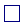 Problem Number ____________________This problem is similar to the previously assigned problem (from hw,quiz,etc):___________________________The concept number(s) for this problem is(are):____________________________________The error made was:  (check all that apply) Concept Error        Algebraic Error         Copy/Arithmetic/Reading        IncompleteCorrectionProblem Number ____________________This problem is similar to the previously assigned problem (from hw,quiz,etc):___________________________The concept number(s) for this problem is(are):____________________________________The error made was:  (check all that apply) Concept Error        Algebraic Error         Copy/Arithmetic/Reading        IncompleteCorrectionProblem Number ____________________This problem is similar to the previously assigned problem (from hw,quiz,etc):___________________________The concept number(s) for this problem is(are):____________________________________The error made was:  (check all that apply) Concept Error        Algebraic Error         Copy/Arithmetic/Reading        IncompleteCorrection